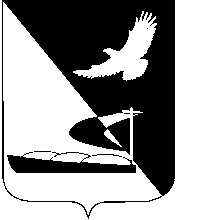 АДМИНИСТРАЦИЯ МУНИЦИПАЛЬНОГО ОБРАЗОВАНИЯ«АХТУБИНСКИЙ РАЙОН»ПОСТАНОВЛЕНИЕ31.12.2015                 		                                                       № 1436Об утверждении  муниципальнойпрограммы «Развитие архивногодела на территории муниципальногообразования «Ахтубинский район»на 2016-2018 годы»Руководствуясь Федеральным законом от 22 октября 2004 года № 125- ФЗ «Об архивном деле в Российской Федерации», Федеральным законом от 06 октября 2003 года № 131-ФЗ «Об общих принципах организации местного самоуправления в Российской Федерации», постановлением администрации муниципального образования «Ахтубинский район» от 29.07.2014 № 1139 «Об утверждении порядка разработки, реализации и оценки эффективности муниципальных программ МО «Ахтубинский район», администрация МО «Ахтубинский район»ПОСТАНОВЛЯЕТ:1. Утвердить   муниципальную  программу  «Развитие архивного дела на территории муниципального образования «Ахтубинский район» на 2016-2018 годы» c 01.01.2016 (прилагается).2. Признать утратившим силу c 01.01.2016 постановление администрации МО «Ахтубинский район» от 19.06.2015 № 784 «Об утверждении проекта муниципальной программы «Развитие архивного дела на территории муниципального образования «Ахтубинский район» на 2016-2018 годы».3. Отделу информатизации и компьютерного обслуживания администрации МО «Ахтубинский район» (Короткий В.В.) обеспечить размещение настоящего постановления в сети Интернет на официальном сайте администрации МО «Ахтубинский район» в разделе «Документы» подразделе «Документы Администрации» подразделе «Официальные документы».         4. Отделу контроля и обработки информации администрации МО «Ахтубинский район» (Свиридова Л.В.) представить информацию в газету «Ахтубинская правда» о размещении настоящего постановления в сети Интернет на официальном сайте администрации МО «Ахтубинский район»  в разделе «Документы» подразделе «Документы Администрации» подразделе «Официальные документы».          5. Контроль за исполнением настоящего постановления оставляю за собой.Глава муниципального образования			                  В.А. ВедищевУТВЕРЖДЕНА постановлением администрации МО «Ахтубинкий район»от 31.12.2015 № 1436Муниципальная программа «Развитие архивного дела на территории муниципального образования «Ахтубинский район» на  2016-2018 годы»ПАСПОРТ МУНИЦИПАЛЬНОЙ ПРОГРАММЫ1. Общие положения, обоснование для разработки муниципальной программы      Предметом деятельности Муниципального бюджетного учреждения  «Ахтубинский районный архив» является обеспечение сохранности, комплектования, учета и использования архивных фондов и архивных документов, отнесенных к муниципальной собственности.        В Программе используются понятия и термины, определенные Федеральным законодательством.       Для разработки муниципальной программы использовались следующие нормативные документы:       - Федеральный закон от 22 октября 2004 года № 125-ФЗ «Об архивном деле в Российской Федерации»;        - Федеральный закон от 06 октября 2003 года № 131-ФЗ «Об общих принципах организации местного самоуправления в Российской Федерации»;        - постановление муниципального образования «Ахтубинский район» от 29.07.2014  № 1139 «Об утверждении порядка разработки, реализации и оценки эффективности муниципальных программ  МО «Ахтубинский район».        Проблемными остаются вопросы оснащенности архивохранилищ специальным оборудованием, компьютерной техникой, техникой для оцифровки документов, отсутствие которых не позволяет внедрять автоматизированную систему обработки архивных документов, оперативно использовать их в информационной и культурно- просветительской работе, предоставлять более широкий спектр информационных услуг.2. Общая характеристика сферы реализации муниципальной программыАрхивный фонд Муниципального бюджетного учреждения «Ахтубинский районный архив» входит в состав Архивного фонда Российской федерации и является неотъемлемой частью историко- культурного наследия народов России. Сохраняя документацию, отражающую материальную, духовную жизнь жителей района, имеющую историческое, научное, социальное, экономическое, политическое и культурное значение, а также документы по личному составу организаций района, архив становится активным участником социально-экономических процессов происходящих в районе, выступает гарантом социальной защищенности граждан, их пенсионного обеспечения.          Актуальность разработки Программы «Развитие архивного дела на территории муниципального образования «Ахтубинский район »  на 2016-2018 годы»  обусловлена  назревшей необходимостью совершенствования сферы  архивного дела в районе, цель которого - внедрение принципов, технологий и систем организации, способствующих обеспечить запросы и потребности общества в области сохранения и использования архивной информации.        Программа рассматривает принципиальные вопросы развития архивного дела района в перспективе на 2016-2018 годы и трактуется как система основных направлений архивной работы.3. Обоснование включения в состав муниципальной программы подпрограммыВ данную муниципальную программу включена одна подпрограмма:- «Финансовое обеспечение деятельности Муниципального бюджетного учреждения «Ахтубинский районный архив» на предоставление архивных работ и услуг».     Данное решение указанных проблем подпрограммным методом обусловлено его высокой эффективностью, возможностью сбалансированного и последовательного выполнения мероприятий по развитию архивного дела.     Кроме того, реализация данной подпрограммы данным методом позволит обеспечить консолидацию и целевое использование необходимых для этого ресурсов, в том числе по следующим мероприятиям (направлениям):           - повышение качества управления архивным делом в МБУ «Ахтубинский районный архив»;          - обеспечение условий труда для достижения эффективной деятельности МБУ «Ахтубинский районный архив»;          - реализация мероприятий направленных на осуществление полномочий и функций сотрудников МБУ «Ахтубинский районный архив»;          - обеспечение всем необходимым оборудованием и имуществом для эффективной  работы МБУ «Ахтубинский районный архив»;				- модернизация и укрепление материально-технической базы оснащения техническими и технологическими средствами хранения;			- проведение работ  по повышению уровня  безопасности муниципальных архивных фондов;                                                         			- повышение эффективности, информационной открытости и прозрачности за счет применения информационно-коммуникационных технологий;												- реализация  системы мер, направленных на обеспечение пожарной безопасности в МБУ « Ахтубинский районный архив;					- реализация мероприятий по разработке проектно-сметной документации по капитальному ремонту здания и фасада МБУ «Ахтубинский районный архив» и сдача выполненных проектов в соответствии с их назначением;									- поддержание здания и фасада в пригодном  для эксплуатации состоянии, проведение работ направленных на увеличение срока службы зданий;													- реконструкция здания МБУ «Ахтубинский районный архив» с учетом принципов доступности и универсального дизайна;- повышение энергосбережения и повышение энергетической эффективности в МБУ «Ахтубинский районный архив»;					- обеспечение технического и хозяйственного обслуживания МБУ «Ахтубинский районный архив».4. Приоритеты муниципальной политики в сфере реализации  муниципальной программыПриоритеты муниципальной политики в сфере реализации муниципальной программы «Развитие архивного дела на территории муниципального образования «Ахтубинский район»  на 2016-2018 годы»  определяются  исходя  из Стратегии  социально-экономического развития МО «Ахтубинский район» до 2020 года, Программы  социально- экономического развития МО « Ахтубинский район» на 2014-2016 годы. Соответствие муниципальной программы задачам социально-экономического развития Ахтубинского района и постановлению муниципального образования «Ахтубинский район» от 29.07.2014  № 1139 «Об утверждении порядка разработки, реализации и оценки эффективности муниципальных программ  МО «Ахтубинский район», распоряжению Правительства Астраханской области от 28.07.2009 № 251-ПР «О стратегических целях и тактических задачах Правительства Астраханской области и исполнительных органов государственной власти Астраханской области, показателях и индикаторах их достижения».         К числу наиболее значимых приоритетов относятся модернизация и оснащение архива современным стеллажным оборудованием, а также поддержание здания и фасада в пригодном для эксплуатации состоянии,проведение работ, направленных на увеличение срока службы здания.5. Цели, задачи, целевые индикаторы и показатели муниципальной программы, перечень подпрограмм    Цель программы – совершенствование системы архивного дела; повышение качества гарантированной сохранности документального фонда Муниципального бюджетного учреждения «Ахтубинский районный архив». Задачи программы:       - обеспечение сохранности и учет архивных документов;       - комплектование архивными документами;       - научное описание документов, создание справочно-поисковых баз;       - оказание информационных услуг на основе архивных документов по тематическим  запросам;       - оказание информационных услуг на основе архивных документов по социально-правовым запросам;       - обеспечение доступа к архивным документам (копиям) и  справочно-поисковым средствам по удаленной  форме;- обеспечение доступа к архивным документам (копиям) и  справочно-поисковым средствам по очной  форме;      Целевые индикаторы и показатели муниципальной программы: - увеличение площадей  архивохранилищ, соответствующих нормативным требованиям с 45% до 100%; - увеличение с 35% до 100% доли площадей архивохранилищ, оснащенных современными средствами хранения; - увеличение с 10% до 40% доли документов, переведенных в электронную форму;- увеличение с 65% до 90% доли  документов, имеющих  страховой фонд и фонд пользования в связи с применением приобретенного современного оборудования; - уменьшение на 30% доли архивных документов плохой физической сохранности за счет  повышения качества и темпов реставрации с применением современных технических средств и материалов;- заполнения до 100% базы данных документов, хранящихся в архиве  в систему государственного учета «Архивный фонд РФ»;- пополнение информационного ресурса Архивного фонда муниципального образования «Ахтубинский район»  от 30% до 90% новыми документами, имеющими историческое, научное, социальное, экономическое, политическое и культурное значение; - оказание 100% организационно-методической помощи организациям источникам комплектования;-  от 50% до 100% удовлетворение потребностей пользователей в современном и качественном оказании информационных услуг на основе архивных документов, относящихся к собственности муниципального образования «Ахтубинский район»; - обеспечение доступности   к архивным документам заявителей, и удовлетворение потребностей в информационных ресурсах, хранящихся в архиве с 45% до 100%; 	- создание благоприятных условий для работников архива  с 45% до 100%  (организация рабочих мест с учетом специфики работы, укрепление  кадрового потенциала, повышение уровня квалификации работников архива          Показатели (индикаторы) отражены в приложении № 1 к муниципальной программе.Перечень подпрограмм:- «Финансовое обеспечение деятельности Муниципального бюджетного учреждения «Ахтубинский районный архив» на предоставление архивных работ и услуг».6. Сроки (этапы) реализации муниципальной программыс 2016 по 2018 годы7. Перечень мероприятий (направлений) муниципальной программы  Перечень мероприятий (направлений) муниципальной программы представлен в приложении № 2 к муниципальной программе.                                                                                                                                                                       Приложение № 2 к муниципальной программеПЕРЕЧЕНЬ МЕРОПРИЯТИЙ(НАПРАВЛЕНИЙ) МУНИЦИПАЛЬНОЙ ПРОГРАММЫ8. Ресурсное обеспечение муниципальной программы    Финансирование Программы предусматривается осуществлять за счёт бюджетных ассигнований муниципального образования «Ахтубинский район».          Общий объём финансирования Программы в течение 2016-2018 годов составит 13036,1 тыс. руб. муниципального образования «Ахтубинский район» (в ценах 2015год) в том числе:2016 год - 1765,7 тыс. руб.2017 год - 6999,1 тыс. руб.2018 год - 4271,3 тыс. руб.Ресурсы обеспечения муниципальной программы представлены в приложении № 3 к муниципальной программе.         Расчёт стоимости программных мероприятий осуществляется исходя из анализа рыночных цен.         Средства бюджета муниципального образования «Ахтубинский район» распределены по мероприятиям первоочередных потребностей Муниципального бюджетного учреждения «Ахтубинский районный архив» в пределах выделенных лимитов.9. Механизм реализации муниципальной программы     Основные механизмы Программы:          Разработчик Программы - Муниципальное учреждение «Ахтубинский районный архив»:- ежегодно уточняет показатели и затраты на программные мероприятия;- вносит в установленном порядке предложения в администрацию муниципального образования «Ахтубинский район» об изменении или продлении мероприятий, рассмотрении проблем, возникающих в ходе реализации Программы;- обеспечивает качественное организационное и методическое исполнение программных мероприятий.10. Организация управления муниципальной программой и мониторинг её реализации, механизм взаимодействия муниципальных заказчиков и контроль за ходом её реализацииКонтроль за ходом реализации Программы осуществляет муниципальный заказчик, координатор Программы - Муниципальное учреждение «Ахтубинский районный архив».11. Оценка эффективности (экономическая, социальная и экологическая) реализация муниципальной программыОтличительной особенностью сферы архивного дела является то, что основные результаты деятельности выражаются, как правило, в социальном   эффекте и проявляются в увеличении потребностей граждан в архивной информации. Последствия такого рода не поддаются обычным статистическим измерениям. Предполагается использовать систему показателей, характеризующих лишь текущие результаты деятельности архива, ее объемные показатели.         Оценка эффективности реализации Программы производится ежегодно с целью уточнения степени решения задач и выполнения мероприятий Программы.  Оценка эффективности реализации Программы производится путем сравнения фактически достигнутых показателей за соответствующий год с утвержденными значениями показателей.В результате реализации программных мероприятий: 1. Увеличится доля архивохранилищ, соответствующих нормативным требованиям, увеличится с 45% до 100%.2. Возрастет с 35% до 100% доля площадей архивохранилищ, оснащенных современными средствами хранения документов. 3. Возрастет с 10% до 40% доля документов, переведенных в электронную форму.4. Увеличится с 65% до 90% доли документов имеющих страховой фонд и фонд пользования в связи с применением приобретенного современного оборудования.5. Уменьшится на 30 % доли архивных документов плохой физической сохранности за счет повышения качества и темпов реставрации с применением современных технических средств и материалов. 	6. Будут включены все фонды документов, хранящихся в архиве, в систему автоматизированного государственного учета документов Архивного фонда РФ (100%).7. Пополнится информационный ресурс Архивного фонда муниципального образования «Ахтубинский район» от 30% до 90% новыми документами, имеющими историческое, научное, социальное, экономическое, политическое и культурное значение.8. Будет оказана 100% организационно-методическая помощь организациям - источникам комплектования архива.9. Будут удовлетворены от 50% до 100% потребности пользователей в своевременном и качественном оказании информационных услуг по документам МБУ «Ахтубинский районный архив» Архивного фонда муниципального образования «Ахтубинский район» и других архивных документов, относящихся к собственности муниципального образования «Ахтубинский район».10. Будет обеспечена  с 45% до 100% доступность архива для заявителей и удовлетворение потребности в информационных ресурсах, хранящихся в архиве.11. Созданы благоприятные условия для работников архива  с 45% до 100% (организованы рабочие места с учетом специфики работы, укреплен кадровый потенциал, повысится уровень профессиональной квалификации работников архива). 	В целом, в результате реализации муниципальной Программы   «Развитие архивного дела на территории муниципального образования «Ахтубинский район»  на 2016-2018 годы»  архивное дело в районе получит качественно новое развитие, позволяющее наиболее полно обеспечить исполнение запросов и потребностей органов муниципальной  власти, общественности и населения района в архивной информации, всемерно использовать архивные документы в политических, экономических, социально-правовых, научных и практических целях.         Проведение комплекса мероприятий по созданию наиболее благоприятных условий для обеспечения сохранности Архивного фонда, как документальной части историко-культурного наследия района, станет основой для надежной сохранности для будущих поколений и исторического изучения социально-экономического и культурного развития района.    Показатели результативности и эффективности реализации муниципальной программы представлены в приложении № 4 к муниципальной программе.ПАСПОРТ ПОДПРОГРАММЫ МУНИЦИПАЛЬНОЙ ПРОГРАММЫ1. Характеристика сферы  реализации подпрограммы      Предметом деятельности Муниципального бюджетного учреждения  «Ахтубинский районный архив» является обеспечение сохранности, комплектования, учета и использования архивных фондов и архивных документов, отнесенных к муниципальной собственности. Проблемными остаются вопросы оснащенности архивохранилищ специальным оборудованием, компьютерной техникой, техникой для оцифровки документов, отсутствие которых не позволяет внедрять автоматизированную систему обработки архивных документов, оперативно использовать их в информационной и культурно- просветительской работе, предоставлять более широкий спектр информационных услуг.2. Цель, задачи и показатели (индикаторы) достижения целей ирешения задач  Цель  подпрограммы- повышение качества гарантированной сохранности документального фонда Муниципального бюджетного учреждения «Ахтубинский районный архив».Задачи подпрограммы:- обеспечение сохранности и учет архивных документов;- комплектование архивными документами;- научное описание документов, создание справочно-поисковых баз;- оказание информационных услуг на основе архивных документов по тематическим  запросам;- оказание информационных услуг на основе архивных документов по социально-правовым запросам;- обеспечение доступа к архивным документам (копиям) и  справочно-поисковым средствам по удаленной  форме;- обеспечение доступа к архивным документам (копиям) и  справочно-поисковым средствам по очной  форме.Целевые индикаторы и показатели:  - увеличение площадей архивохранилищ, соответствующих нормативным требованиям  с 55% до 100%;- увеличение доли площадей архивохранилищ, оснащенных современными средствами хранения с 45% до 100%;- увеличение доли документов переведенных в электронную форму с 15% до 40%;- увеличение доли документов, имеющих страховой фонд и фонд пользования в   связи с применением приобретенного современного оборудования с 70% до 90%; 										- уменьшение доли архивных документов плохой физической сохранности за счет повышения качества и темпов реставрации с применением современных технических средств и материалов с 40% до 30%;- заполнения базы данных документов, хранящихся в архиве в систему государственного учета «Архивный фонд РФ» с 80% до 100%;- пополнение информационного ресурса Архивного фонда муниципального образования «Ахтубинский район»  новыми документами  имеющими  историческое, научное, социальное, экономическое, политическое и культурное значение с 50% до 90%;- оказание организационно-методической помощи организациям источникам комплектования с 95% до 100%;-  удовлетворение потребностей пользователей в современном и качественном оказании информационных услуг на основе архивных документов, относящихся к собственности муниципального образования «Ахтубинский район» с 75% до 100%; - обеспечение доступности   к архивным документам заявителей, и удовлетворение потребностей в информационных ресурсах, хранящихся в архиве с 65% до 100%;- создание благоприятных условий для работников архива - (организация рабочих мест с учетом специфики работы, укрепление кадрового потенциала, повышение уровня квалификации работников архива) с 65% до 100%;- снизить количество замечаний в сфере материально-технического и финансово-хозяйственного обслуживания с 30% до 0%;- усовершенствовать полноту и качество исполнения порученных функций и полномочий с 70% до 100%;- повысить уровень обеспечения условий труда для достижения эффективной деятельности МБУ «Ахтубинский районный архив» с 45% до 100%;- повысить уровень содержания служебных помещений в надлежащем порядке с 70% до 100%.Сведения о показателях (индикаторах) представлен в приложении № 1 к муниципальной программе.   	Решение задач, подпрограммным методом, обусловлено его высокой эффективностью, возможностью сбалансированного и последовательного выполнения мероприятий по развитию архивного дела.          Кроме того реализация данной подпрограммы данным методом позволит  обеспечить консолидацию и целевое использование необходимых для этого ресурсов, в том числе по следующим мероприятиям (направлениям): 1. Обеспечение сохранности и учет архивных документов:- обеспечение условий труда для достижения эффективной деятельности МБУ «Ахтубинский районный архив» (заработная плата сотрудников; страховые отчисления); - оснащение  помещения архива новой  охранно-пожарной сигнализацией;- учеба ответственных за электрохозяйство;- приобретение средств пожаротушения;- проверка, перезарядка огнетушителей;- ремонт электропроводки;- приобретение и установка закрытых плафоно, розеток, выключателей, светящихся табло и знаков пожарной безопасности;- подготовка проектно-сметной документации входной группы;- подготовка проектно-сметной документации по переоборудованию подвального помещения под архивохранилище;- капитальный ремонт фасада здания МБУ «Ахтубинский районный архив»;- общестроительные работы (лестничные клетки, санузел, отделочные работы в хранилищах, кабинетах);- переоборудование подвального помещения под архивохранилище;- реконструкция входной группы (входная площадка, входной тамбур;входные двери; информация звуковая; внутренние работы (подъем высоты пола); замена оконных блоков с частичной закладкой стены; внутренние ремонтные работы (потолок стены, пол);- замена окон по фасаду здания с заменой глухих решеток на распашные;- замена ламп накаливания на более эффективные и менее энергоёмкие модели;- установка светодиодных светильников уличного освещения (вход в здание в архива);- установка (замена изношенных) приборов учёта холодной воды;ремонт системы водоснабжения;- налог на имущество;- оплата теплоснабжения;- охранная сигнализация;- электроснабжение;- водопотребление; водоотведение;- услуги по содержанию имущества;- приобретение настольных ламп и ламп дневного света.2. Комплектование архивными документами:- оцифровка документов;- оснащение архива средствами хранения и обеспечения сохранности,документов;- обучение сотрудников МБУ «Ахтубинский районный архив», стажировки с целью внедрения новых архивных технологий;3.  Научное описание документов, создание справочно-поисковых баз- приобретение компьютерного оборудования;- приобретение картриджей;- заправка картриджей.4. Оказание информационных услуг на основе архивных документов по тематическим запросам:- обслуживание ПО VIPNet Клиент;- предоставление доступа к Интернет. 	5. Оказание информационных услуг на основе архивных документов- услуги связи;- услуги почты (подписка газет);- приобретение канцтоваров. 	6. Обеспечение доступа к архивным документам (копиям) и  справочно-поисковым средствам по удаленной форме:- оснащение архива специализированным оборудованием;- обслуживание ЗАО «Телеком» (Консультант Плюс);- обслуживание 1С Бухгалтерия;- эл. отчетность и документооборот СБИС++ (Тензор).7. Обеспечение доступа к архивным документам (копиям) и  справочно-поисковым средствам очная форма:- оборудование информационного стенда по пожарной безопасности; - приобретение лицензионного программного обеспечения;- реализация 152-ФЗ (документация соответствие закона).Ожидаемые, конечные результаты подпрограммы          Оценка эффективности реализации подпрограммы производится ежегодно с целью уточнения степени решения задач и выполнения мероприятий подпрограммы. Оценка эффективности реализации подпрограммы производится путем сравнения фактически достигнутых показателей за соответствующий год с утвержденными значениями показателей.3. Прогноз сводных показателей целевых заданий по этапам реализации подпрограммы          Отличительной особенностью сферы архивного дела является то, что основные результаты деятельности выражаются, как правило, в социальном   эффекте и проявляются в увеличении потребностей граждан в архивной информации. Последствия такого рода не поддаются обычным статистическим измерениям. Предполагается использовать систему показателей, характеризующих лишь текущие результаты деятельности архива, ее объемные показатели.          Эффективность реализации подпрограммы определяется на основе положительной динамики значений показателей по результатам реализации мероприятий.          Оценка эффективности реализации подпрограммы производится ежегодно с целью уточнения степени решения задач и выполнения мероприятий подпрограммы. Оценка эффективности реализации подпрограммы производится путем сравнения фактически достигнутых показателей за соответствующий год с утвержденными значениями показателей.           В целом, в результате реализации подпрограммы  «Финансовое обеспечение деятельности Муниципального бюджетного учреждения «Ахтубинский районный архив» на предоставление архивных работ и услуг» архивное дело в районе получит качественно новое развитие, позволяющее наиболее полно обеспечить исполнение запросов и потребностей органов муниципальной  власти, общественности и населения района в архивной информации, всемерно использовать архивные документы в политических , экономических, социально-правовых, научных и практических целях.         Проведение комплекса мероприятий по созданию наиболее благоприятных условий для обеспечения сохранности Архивного фонда, как документальной части историко-культурного наследия района, станет основой для надежной сохранности для будущих поколений и исторического изучения социально-экономического и культурного развития района.4. Обоснование объема финансовых ресурсов, необходимых для реализации подпрограммы          Расчёт стоимости подпрограммных мероприятий осуществляется исходя из анализа рыночных цен.         Средства бюджета муниципального образования «Ахтубинский район» распределены по мероприятиям первоочередных потребностей Муниципального бюджетного учреждения «Ахтубинский районный архив» в пределах выделенных лимитов.         Финансирование подпрограммы предусматривается осуществлять за счёт бюджетных ассигнований муниципального образования «Ахтубинский район».        Общий объём финансирования ведомственной целевой программы в течение 2016-2018 годов составит - 13036,1 тыс. руб., муниципального образования «Ахтубинский район» (в ценах 2015 год) в том числе:2016 год – 1765,7 тыс.руб.2017 год – 6999,1 тыс.руб.          2018 год – 4271,3 тыс.руб.         Расчёт стоимости программных мероприятий осуществляется, исходя из анализа рыночных цен.Объем финансовых ресурсов, необходимых для реализации подпрограммы представлен в приложении № 3 к муниципальной программе.Верно:Приложение № 1                                                                                                                                                              к муниципальной программеСВЕДЕНИЯО ПОКАЗАТЕЛЯХ (ИНДИКАТОРАХ) МУНИЦИПАЛЬНОЙ ПРОГРАММЫ, ПОДПРОГРАММ МУНИЦИПАЛЬНОЙ ПРОГРАММЫ И ИХ ЗНАЧЕНИЯХПриложение № 3к муниципальной программеРЕСУРСНОЕ ОБЕСПЕЧЕНИЕРЕАЛИЗАЦИИ МУНИЦИПАЛЬНОЙ ПРОГРАММЫтыс. руб.Приложение № 4 к муниципальной программеПОКАЗАТЕЛИРЕЗУЛЬТАТИВНОСТИ И ЭФФЕКТИВНОСТИРЕАЛИЗАЦИИ МУНИЦИПАЛЬНОЙ ПРОГРАММЫНаименование муниципальной программы«Развитие архивного дела на территории муниципального образования «Ахтубинский район»  на 2016-2018 годы»Основание для разработки программы- Федеральный закон от 22 октября 2004 года № 125 - ФЗ «Об архивном деле в Российской Федерации»;                                                                      - Федеральный закон от 06 октября   2003 года № 131-ФЗ «Об общих принципах организации местного самоуправления                        в Российской Федерации;                                                  - постановление администрации МО «Ахтубинский район» от 29.07.2014                        № 1139 «Об утверждении порядка разработки, реализации и оценки эффективности муниципальных программ МО «Ахтубинский район» Основной разработчик муниципальной программыМуниципальное бюджетное учреждение «Ахтубинский районный архив»Муниципальный заказчик - координатор муниципальной программыМуниципальное бюджетное учреждение «Ахтубинский районный архив»Исполнители муниципальной программыМуниципальное бюджетное учреждение «Ахтубинский районный архив»Подпрограмма муниципальной программы (входящие в состав муниципальной программы)Подпрограмма   «Финансовое   обеспечение деятельности МБУ «Ахтубинский районный архив» на предоставление архивных работ и услуг»Цели муниципальной программыПовышение качества гарантированной сохранности документального фонда Муниципального бюджетного учреждения «Ахтубинский районный архив»Задачи муниципальной программыОбеспечение всем необходимым оборудованием и имуществом для эффективной работы Муниципального бюджетного учреждения «Ахтубинский районный архив»Целевые индикаторы и показатели муниципальной программы- увеличение площадей  архивохранилищ, соответствующих нормативным требованиям с 45% до 100%; - увеличение с 35% до 100% доли площадей архивохранилищ, оснащенных современными средствами хранения; - увеличение с 10% до 40% доли документов, переведенных в электронную форму;- увеличение с 65% до 90% доли  документов, имеющих  страховой фонд и фонд пользования в   связи с применением приобретенного современного оборудования; - уменьшение на 30% доли архивных документов плохой физической сохранности за счет  повышения качества и темпов реставрации с применением современных технических средств и материалов;- заполнения до 100% базы данных документов, хранящихся в архиве  в систему государственного учета «Архивный фонд РФ»;- пополнение информационного ресурса Архивного фонда муниципального образования « Ахтубинский район»  от 30% до 90%, новыми документами  имеющими  историческое, научное, социальное, экономическое, политическое и культурное значение; - оказание 100% организационно-методической помощи организациям источникам комплектования;-  от 50% до 100% удовлетворение потребностей пользователей в современном и качественном оказании информационных услуг на основе архивных документов, относящихся к собственности муниципального образования «Ахтубинский район»; - обеспечение доступности   к архивным документам заявителей, и удовлетворение потребностей в информационных ресурсах, хранящихся в архиве с 45% до 100%; - создание благоприятных условий для работников архива  с 45% до 100% - (организация рабочих мест с учетом специфики работы, укрепление  кадрового потенциала, повышение уровня квалификации работников архива)Сроки и этапы реализации муниципальной программыС 2016 по 2018 годыОбъем бюджетных ассигнований и источники финансирования муниципальной программы (в том числе  и по подпрограммам)На реализацию муниципальной программы планируется направить 13036,1 тыс. руб., в том числе; - за счет средств бюджета МО «Ахтубинский район» 13036,1тыс. руб.В том числе по годам реализации:- в 2016 год - 1765,7 тыс. руб.за счет средств бюджета МО «Ахтубинский район» - 1765,7 тыс. руб.- в 2017 год – 6999,1 тыс. руб.за счет средств бюджета МО «Ахтубинский район» -6999,1 тыс. руб.- в 2018 год – 4271,3тыс. руб.за счет средств бюджета МО «Ахтубинский район» 4271,3 тыс. руб. В том числе по подпрограмме:«Финансовое обеспечение деятельности МБУ «Ахтубинский районный архив» на предоставление архивных работ и услуг» -13036,1тыс. руб., в том числе; - за счет средств бюджета МО «Ахтубинский район» 13036,1 тыс. руб.В том числе по годам реализации:- в 2016 год - 1765,7 тыс. руб.- в 2017 год – 6999,1 тыс. руб.- в 2018 год – 4271,3 тыс. руб.Ожидаемые конечные результаты  реализации муниципальной программыИзменение количественной составляющей показателей результатов деятельности в ходе реализации программы по сравнению с уровнем предшествующего 2015 года:1. Рост доли архивохранилищ, соответствующих нормативным требованиям, согласно правилам хранения документов. 2. Увеличение доли площадей архивохранилищ, оснащенных современными средствами хранения документов. 3. Увеличение документов, переведенных в электронную форму. 4. Увеличение документов, имеющих комплект страхового фонда. 5. Уменьшение на доли архивных документов плохой физической сохранности путем реставрации.6. Завершение создания информационной базы «Архивный фонд», обеспечивающей  электронный пофондовый учет  документов и возможность оперативного информационного обслуживания потребителей. 7. Обучение по основным  направлениям архивного дела, работников МБУ «Ахтубинский районный архив» его организации и обеспечения -  ежегодно не менее 2 человек.Система организации контроля за исполнением муниципальной программыМуниципальный заказчик – координатор муниципальной программы –Муниципальное бюджетное учреждение «Ахтубинский районный архив» осуществляет контроль за исполнением мероприятий муниципальной программы, её непосредственными и конечными результатами, целевым и эффективным  использованием финансовых средств.Ежеквартально до 20-го числа месяца, следующего за отчетным кварталом отчетного года, путем предоставления      отчетов о ходе реализации муниципальной программы в управление экономического развития. Ежегодный отчет предоставляется до 1 февраля года, следующего за отчетным периодомЦель, задачи, наименование мероприятийСрокиИсполнителиИсточники  финанси-рованияОбъемы финансированияОбъемы финансированияОбъемы финансированияОбъемы финансированияПоказатели результативности выполнения программыПоказатели результативности выполнения программыПоказатели результативности выполнения программыПоказатели результативности выполнения программыПоказатели результативности выполнения программыПоказатели результативности выполнения программыЦель, задачи, наименование мероприятийСрокиИсполнителиИсточники  финанси-рованиявсего2016г.2017г.2018г.Наименование показателей непосредственного (длямероприятий) и конечного (для целей и задач) результатовЕд. измеренияЗначение показателя за предшествую-щий период2016г2017г.2018г.1234567891011121314Муниципальная программы «Развитие архивного дела на территории муниципального образования «Ахтубинский район» на 2016-2018 годы» 2016-2018 годыМБУ «Ахтубинский районный архив»Бюджет МО «Ахтубинский район»Цель 1.Повышение качества гарантированной сохранности докумен-тального фонда Муниципального бюджетного учреждения «Ахтубинский районный архив»Создание благоприятных условий для эффективной работы Муниципального бюджетного учреждения «Ахтубинский районный архив»%100100100Задача 1.1Обеспечение всем необходимым оборудованием и имуществом для эффективной работы Муниципального бюджетного учреж-дения «Ахтубинский районный архив»Повышение качества гарантирован-ной сохранности документального фонда Муниципального бюджетного учреждения «Ахтубинский районный архив»%1001001001234567891011121314Подпрограмма 1 Финансовое обеспечение деятельности  МБУ «Ахтубинский районный архив» на предоставление архивных работ и услугЗадача 1.Обеспечение сохранности и учет архивных документовУлучшение качества работы Мероприятие 1.1Обеспечение условий труда для достижения эффективной деятельности МБУ «Ахтубинский районный архив»;Заработная плата сотрудников; -страховые отчисления; 3017,4911,41005,8  303,81005,8303,81005,8303,8Обеспеченность материально-техническими ресурсами сотрудников Муниципального бюджетного учреждения « Ахтубинский районный архив»%100100100 Мероприятие 1.2Оснащение  помещения архива новой  охранно-пожарной сигнализацией;150--  150--Рост доли архивохранилищ соответствующих нормативных требование%100100100Мероприятие 1.3Учеба ответственных за электрохозяйство;1,0--0,50,5Повышение навыков по пожарной безопасности%100100100Мероприятие 1.4Приобретение средств пожаротушения;6--33Обеспечение сохранности Архивного фонда%100100100Мероприятие 1.5Проверка, перезарядка огнетушителей;7,5--3,54Обеспечение сохранности Архивного фонда%100100100Мероприятие 1.1.5.4Ремонт электропроводки;30--1515Обеспечение сохранности Архивного фонда%100100100Мероприятие 1.6Приобретение и установка закрытых плафонов , розеток, выключателей, светящихся табло и знаков пожарной безопасности3,0--1,51,5Организация рабочих мест%100100100Мероприятие 1.7Подготовка проектно-сметной документации входной группы;40--  40--Соблюдение норм и требований проектирования%100100100Мероприятие 1.8Подготовка проектно-сметной документации по переоборудованию подвального помещения под архивохранилище;300--300--Соблюдение норм и требований проектирования%100100100Мероприятие 1.9Капитальный ремонт фасада здания МБУ «Ахтубинский районный архив»;1950,0--1950,0--Увеличение срока службы здания и повышение эстетического восприятия%100100100Мероприятие 1.10Общестроительные работы (лестничные клетки, санузел, отделочные работы в хранилищах, кабинетах);400--400--Увеличение срока эксплуатации здания, улучшение условий труда%100100100Мероприятие 1.11Переоборудование подвального помещения под архивохранилище1400,0----1400,0Увеличение площадей хранения Архивного фонда%100100100Мероприятие 1.12Реконструкция входной группы -входная площадка,-входной тамбур;-входные двери;-информация звуковая;-внутренние работы (подъем высоты пола);- замена оконных блоков с частичной закладкой стены;- внутренние ремонтные работы (потолок стены, пол)650--650--Создание условий для предоставления услуг  людям с ограниченными возможностями%100100100Мероприятие 1.13Замена окон по фасаду здания с заменой глухих решеток на распашные;600--600--Экономия потребления коммунальных ресурсов%100100100Мероприятие 1.14Замена ламп накаливания на более эффективные и менее энергоёмкие модели;20--1010Снизится потребление энергоресурсов%5585100Мероприятие 1.15Установка светодиодных светильников уличного освещения (вход в здание в архива);20--1010Создание благоприятных условий, снижение потребление энергоресурсов%100100100Мероприятие 1.16Установка (замена изношенных) приборов учёта холодной воды;ремонт системы водоснабжения;30--30--Экономический эффект за счет  уменьшения платежей за коммунальные услуги%100100100Мероприятие 1.17Налог на имущество125155060Исполнение полномочий по  содержанию имущества%100100100Мероприятие 1.18Оплата теплоснабжения;389,7114,7135140Сохранение температурно-влажностного режима, улучшение условий труда, повышение продуктивности работы%100100100Мероприятие 1.19Охранная сигнализация;438123155160Обеспечение сохранности документов, улучшение условий труда, повышение продуктивности работы%100100100Мероприятие 1.20Электроснабжение;91,528,53033Обеспечение сохранности документов, улучшение условий труда, повышение продуктивности работы%100100100Мероприятие 1.21Водопотребление;Водоотведение;4,51,31,51,7Обеспечение сохранности документов, улучшение условий труда, повышение продуктивности работы%100100100Мероприятие 1.22Услуги по содержанию имущества ;238,338,3100100Обеспечение сохранности документов, улучшение условий труда, повышение продуктивности работы%100100100Мероприятие 1.23Приобретение настольных ламп и ламп дневного света58--2830улучшение условий труда, повышение продуктивности работы%100100100Задача 2Комплектование архивными документамиМероприятие 2.1Оцифровка документов55--55---Перевод документов в электронную форму%203040Мероприятие 2.2Оснащение архива средствами хранения и обеспечения сох-ранности,документов;695--345350Рост доли архиво-хранилищ соответ-ствующих норма-тивных требование%5585100Мероприятие 2.3Обучение сотруд-ников МБУ «Ахту-бинский районный архив», стажировки с целью внедрения новых архивных технологий;90--4545Повысится  уровень профессиональной  квалификации работников архива%100100100Задача 3 Научное описание документов, создание справочно-поисковых базМероприятие 3.1Приобретение компьютерного оборудования;120--6060Организация рабочих мест с учетом специфики работы%100100100Мероприятие 3.2Приобретение картриджей;40101515Организация рабочих мест с учетом специфики работы%100100100Мероприятие 3.3Заправка картриджей;17566Организация рабочих мест с учетом специфики работы%100100100Задача 4 Оказание информационных услуг на основе архивных документов по тематическим  запросамМероприятие 4.1Обслуживание ПО VIPNet Клиент24,5699,5Организация межведомственного электронного взаимодействия%100100100Мероприятие 4.2Предоставление доступа к Интернет;41171212Улучшение качества работы%100100100Задача 5 Оказание информационных услуг на основе архивных документов по социально-правовым  запросамМероприятие 5.1 Услуги связи;31,2  8,71111,5Обеспечение средствами для выполнения услуг, работ сотрудниками%100100100Мероприятие 5.2Услуги почты( подписка газет);16,555,56Обеспечение средствами для выполнения услуг, работ сотрудниками%100100100Мероприятие 5.3Приобретение канцтоваров200--100100Обеспечение средствами для выполнения услуг, работ сотрудниками%100100100Задача 6 Обеспечение доступа к архивным документам (копиям) и  справочно-поисковым средствам по удаленной формеМероприятие 6.1Оснащение архива специализированным оборудованием;135--6570Организация рабочих мест и мест для хранения документов с учетом специфики работы%100100100Мероприятие 6.2Обслуживание ЗАО «Телеком» (Консультант Плюс);130--6070Организация работы с информационными системами%100100100Мероприятие 6.5Обслуживание 1С Бухгалтерия;231757680Организация работы с информационными системами%100100100Мероприятие 6.6Эл. отчетность и документооборот СБИС++ (Тензор);18567Организация межведомственного электронного взаимодействия%100100100Задача 7 Обеспечение доступа к архивным документам (копиям) и  справочно-поисковым средствам очная формаМероприятие 7.1Оборудование информационного стенда по пожарной безопасности;5--5--Обеспечение безопасности рабочих мест%100100100Мероприятие 7.2Приобретение лицензионного программного обеспечения;183.63,69090Улучшение качества работы%100100100Мероприятие 7.3Реализация 152 ФЗ (документация соответствие закона);122--6161Обработка персональных данных%100100100Итого по муниципальной программе13036,11765,76999,14271,3Наименование подпрограммы муниципальной программы «Финансовое обеспечение деятельности   Муниципального бюджетного учреждения «Ахтубинский районный архив» на предоставление архивных работ и услуг»Муниципальный заказчик подпрограммы муниципальной программыМуниципальное бюджетное учреждение «Ахтубинский районный архив»Исполнители подпрограммы муниципальной программыМуниципальное бюджетное учреждение «Ахтубинский районный архив»Цели подпрограммы муниципальной программы- повышение качества гарантированной сохранности документального фонда Муниципального бюджетного учреждения «Ахтубинский районный архив»Задачи подпрограммы муниципальной программы- обеспечение сохранности и учет архивных документов;- комплектование архивными документами;- согласование нормативных документов, регламентирующих деятельность архивных и делопроизводственных служб организаций;- научное описание документов, создание справочно-поисковых баз;- оказание информационных услуг на основе архивных документов;- обеспечение доступа к архивным документам (копиям) и справочно-поисковым средствам;- проведение информационных и научно-практических мероприятийЦелевые индикаторы и показатели подпрограммы муниципальной программы- увеличение площадей архивохранилищ, соответствующих нормативным требованиям  с 55% до 100%;- увеличение доли площадей архивохранилищ, оснащенных современными средствами хранения; с 45%до 100%; - увеличение доли документов, переведенных в электронную форму с 15% до 40%;- увеличение доли документов, имеющих страховой фонд и фонд пользования в   связи с применением приобретенного современного оборудования с 70% до 90%; - уменьшение доли архивных документов плохой физической сохранности за счет повышения качества и темпов реставрации с применением современных технических средств и материалов с 40% до 30%;- заполнения базы данных документов, хранящихся в архиве в систему государственного учета «Архивный фонд РФ» с 80% до 100%;- пополнение информационного ресурса Архивного фонда муниципального образования «Ахтубинский район»  новыми документами,  имеющими  историческое, научное, социальное, экономическое, политическое и культурное значение с 50% до 90%;-оказание организационно-методической помощи организациям источникам комплектования с 95% до 100%;-  удовлетворение потребностей пользователей в современном и качественном оказании информационных услуг на основе архивных документов, относящихся к собственности муниципального образования «Ахтубинский район» с 75% до 100%; - обеспечение доступности   к архивным документам заявителей, и удовлетворение потребностей в информационных ресурсах, хранящихся в архиве с 65% до 100%;- создание благоприятных условий для работников архива - (организация рабочих мест с учетом специфики работы, укрепление  кадрового потенциала, повышение уровня квалификации работников архива) с 65% до 100%;- снизить количество замечаний в сфере материально-технического и финансово-хозяйственного обслуживания с 30% до 0%;- усовершенствовать полноту и качество исполнения порученных функций и полномочий с 70% до 100%;- повысить уровень обеспечения условий труда для достижения эффективной деятельности МБУ «Ахтубинский районный архив» с 45% до 100%;- повысить уровень содержания служебных помещений в надлежащем порядке с 70% до 100%Сроки и этапы реализации подпрограммы муниципальной программыПодпрограмма муниципальной программы рассчитана на период С 2016 по2018 годы.Объем бюджетных ассигнований и источники финансирования подпрограммы муниципальной программы Запланировано всего  по подпрограмме-13036,1тыс. руб., в том числе:  за счет средств бюджета МО «Ахтубинский район»- 13036,1 тыс. руб., в том числе:2016 год – 1765,7 тыс. руб.2017 год – 6999,1 тыс.руб.2018 год – 4271,3 тыс.руб.Ожидаемые конечные результаты реализации подпрограммы муниципальной программыИзменение количественной составляющей показателей результатов деятельности в ходе реализации подпрограммы по сравнению с уровнем предшествующего 2015 года:1. Рост доли архивохранилищ, соответствующих нормативным требованиям, согласно правилам хранения документов. 2. Увеличение доли площадей архивохранилищ, оснащенных современными средствами хранения документов. 3. Увеличение документов, переведенных в электронную форму с 4. Увеличение документов, имеющих комплект страхового фонда. 5. Уменьшение на доли архивных документов плохой физической сохранности путем реставрации.6. Завершение создания информационной базы «Архивный фонд», обеспечивающей  электронный пофондовый учет  документов и возможность оперативного информационного обслуживания потребителей. 7. Обучение по основным  направлениям архивного дела, работников МБУ «Ахтубинский районный архив» его организации и обеспечения -  ежегодно не менее 2 человек.№ п/пНаименование показателя (индикатора)Ед. измеренияЗначения показателейЗначения показателейЗначения показателейЗначения показателейЗначения показателей№ п/пНаименование показателя (индикатора)Ед. измеренияотчетный год2014годтекущий год2015годОчередной год2016годПервый год планового периода2017годВторой год планового периода 2018год12345678Муниципальная программа - « Развитие  архивного дела  на территории муниципального образования « Ахтубинский район» на 2016-2018 годы»Муниципальная программа - « Развитие  архивного дела  на территории муниципального образования « Ахтубинский район» на 2016-2018 годы»Муниципальная программа - « Развитие  архивного дела  на территории муниципального образования « Ахтубинский район» на 2016-2018 годы»Муниципальная программа - « Развитие  архивного дела  на территории муниципального образования « Ахтубинский район» на 2016-2018 годы»Муниципальная программа - « Развитие  архивного дела  на территории муниципального образования « Ахтубинский район» на 2016-2018 годы»Муниципальная программа - « Развитие  архивного дела  на территории муниципального образования « Ахтубинский район» на 2016-2018 годы»Муниципальная программа - « Развитие  архивного дела  на территории муниципального образования « Ахтубинский район» на 2016-2018 годы»Муниципальная программа - « Развитие  архивного дела  на территории муниципального образования « Ахтубинский район» на 2016-2018 годы»Подпрограмма 1- « Финансовое обеспечение деятельности Муниципального бюджетного учреждения « Ахтубинский районный архив» на предоставление архивных работ услуг»Подпрограмма 1- « Финансовое обеспечение деятельности Муниципального бюджетного учреждения « Ахтубинский районный архив» на предоставление архивных работ услуг»Подпрограмма 1- « Финансовое обеспечение деятельности Муниципального бюджетного учреждения « Ахтубинский районный архив» на предоставление архивных работ услуг»Подпрограмма 1- « Финансовое обеспечение деятельности Муниципального бюджетного учреждения « Ахтубинский районный архив» на предоставление архивных работ услуг»Подпрограмма 1- « Финансовое обеспечение деятельности Муниципального бюджетного учреждения « Ахтубинский районный архив» на предоставление архивных работ услуг»Подпрограмма 1- « Финансовое обеспечение деятельности Муниципального бюджетного учреждения « Ахтубинский районный архив» на предоставление архивных работ услуг»Подпрограмма 1- « Финансовое обеспечение деятельности Муниципального бюджетного учреждения « Ахтубинский районный архив» на предоставление архивных работ услуг»Подпрограмма 1- « Финансовое обеспечение деятельности Муниципального бюджетного учреждения « Ахтубинский районный архив» на предоставление архивных работ услуг»1- увеличение площадей  архивохранилищ, соответствующих нормативным требованиям %045%55%70%100%2- увеличение доли площадей архивохранилищ, оснащенных современными средствами хранения %035%45%75%100%3- увеличение доли документов, переведенных в электронную форму%010%15%30%40%4- увеличение доли  документов, имеющих  страховой фонд и фонд пользования в   связи с применением приобретенного современного оборудования%065%70%80%90%5- уменьшение доли архивных документов плохой физической сохранности за счет  повышения качества и темпов реставрации с применением современных технических средств и материалов%045%40%35%30%6- заполнения базы данных документов, хранящихся в архиве  в систему государственного учета «Архивный фонд РФ»%075%75%90%100%7- пополнение информационного ресурса Архивного фонда муниципального образования «Ахтубинский район»  новыми документами  имеющими  историческое, научное, социальное, экономическое, политическое и культурное значение%030%50%75%90%8-оказание организационно-методической помощи организациям источникам комплектования%090%95%100%100%9-  удовлетворение потребностей пользователей в современном и качественном оказании информационных услуг на основе архивных документов, относящихся к собственности муниципального образования «Ахтубинский район»%050%75%85%100%10- обеспечение доступности   к архивным документам заявителей, и удовлетворение потребностей в информационных ресурсах, хранящихся в архиве %045%65%85%100%11- создание благоприятных условий для работников архива  -( организация рабочих мест с учетом специфики работы, укрепление  кадрового потенциала, повышение уровня квалификации работников архива)%045%65%85%100%12- количество замечаний в сфере материально-технического и финансово-хозяйственного обслуживания%035%30%15%0%13- полнота и качество исполнения порученных функций и полномочий%065%70%85%100%14- уровень обеспечения условий труда для достижения эффективной деятельности МБУ «Ахтубинский районный архив»%045%45%75%100%15-уровень содержания служебных помещений в надлежащем порядке%070%70%85%100%Источники финансирования муниципальной программыВсего2016 год2017 год2018 годМуниципальная программа «Развитие архивного дела на территории муниципального образования «Ахтубинский район»  на  2016-2018 годы» Муниципальная программа «Развитие архивного дела на территории муниципального образования «Ахтубинский район»  на  2016-2018 годы» Муниципальная программа «Развитие архивного дела на территории муниципального образования «Ахтубинский район»  на  2016-2018 годы» Муниципальная программа «Развитие архивного дела на территории муниципального образования «Ахтубинский район»  на  2016-2018 годы» Муниципальная программа «Развитие архивного дела на территории муниципального образования «Ахтубинский район»  на  2016-2018 годы» - за счет средств бюджета МО «Ахтубинский район» В том числе по подпрограмме:13036,11765,76999,14271,3  Подпрограмма 1 «Финансовое обеспечение деятельности МБУ «Ахтубинский районный архив» на выполнение архивных работ услуг»: За счет средств бюджета МО «Ахтубинский район»-13036,11765,76999,14271,3Итого по муниципальной программе 13036,11765,76999,14271,3Наименование целей и задачНаименование показателейЕд. измеренияЗначение показателя за период, предшествующий реализации программыПрогнозные значения показателейПрогнозные значения показателейПрогнозные значения показателейНаименование целей и задачНаименование показателейЕд. измеренияЗначение показателя за период, предшествующий реализации программы2016год2017год2018годЦель - Повышение качества гарантированной сохранности документального фонда Муниципального бюджетного учреждения  «Ахтубинский районный архив».Задачи - Обеспечение всем необходимым оборудованием и имуществом для эффективной работы Муниципального бюджетного учреждения  «Ахтубинский районный архив»1. Увеличится доля архивохранилищ, соответствующих нормативным требованиям.%45%55%70%100%2. Возрастет доля площадей архивохранилищ, оснащенных современными средствами хранения документов %35%45%75%100%3. Возрастет доля документов, переведенных в электронную форму%10%15%30%40%4. Увеличится доля документов имеющих страховой фонд и фонд пользования в связи с применением приобретенного современного оборудования.%65%70%80%90%5. Уменьшится доля архивных документов плохой физической сохранности за счет повышения качества и темпов реставрации с применением современных технических средств и материалов%45%40%35%30%6. Будут включены все фонды документов, хранящихся в архиве, в систему автоматизированного государственного учета документов Архивного фонда РФ %75%80%90%100%7. Пополнится информационный ресурс Архивного фонда муниципального образования «Ахтубинский район» новыми документами, имеющими историческое, научное, социальное, экономическое, политическое и культурное значение%30%50%75%90%8. Будет оказана  организационно-методическая помощь организациям- источникам комплектования архива%90%95%100%100%9. Будут удовлетворены  потребности пользователей в своевременном и качественном оказании информационных услуг по документам МБУ «Ахтубинский районный архив» Архивного фонда муниципального образования «Ахтубинский район» и других архивных документов, относящихся к собственности муниципального образования «Ахтубинский район»%50%75%85%100%10. Будет обеспечена  доступность архива для заявителей и удовлетворение потребности в информационных ресурсах, хранящихся в архиве%45%65%85%100%11. Будут созданы благоприятные условия для работников архива (организованы рабочие места с учетом специфики работы, укреплен кадровый потенциал, повысится уровень профессиональной квалификации работников архива)%45%65%85%100%